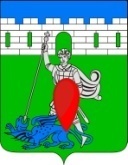 администрация пригородного сельского поселения крымского района ПОСТАНОВЛЕНИЕот 25.12.2018                                                                                                                       № 199хутор НовоукраинскийОб утверждении перечня муниципальных услуг, в предоставлении которых участвует администрация Пригородного сельского поселения Крымского района, предоставление которых осуществляются по принципу «одного окна» в государственном автономном учреждении Краснодарского края «Многофункциональный центр предоставления государственных и муниципальных услуг Краснодарского края»В целях обеспечения информационной открытости деятельности администрации Пригородного сельского поселения Крымского района, повышения качества и доступности предоставления муниципальных услуг (исполнения муниципальных функций), в соответствии с Постановлением Правительства Российской Федерации от 27 сентября 2011 года № 797 «О взаимодействии между многофункциональными центрами предоставления государственных (муниципальных) услуг и федеральными органами исполнительной власти, органами государственных внебюджетных фондов, органами государственной власти субъектов Российской Федерации, органами местного самоуправления»,   п о с т а н о в л я ю:1. Утвердить перечень муниципальных услуг администрации Пригородного сельского поселения  Крымского района, предоставление которых организуется в государственном автономном учреждении Краснодарского края «Многофункциональный центр предоставления государственных и муниципальных услуг Краснодарского края» (приложение).2. Считать утратившим силу постановления администрации Пригородного сельского поселения Крымского района: от 27 октября 2017 года № 143 «Об утверждении перечня муниципальных услуг, а также государственных услуг, в предоставлении которых участвуют отраслевые (функциональные) органы администрации Пригородного сельского поселения Крымского района, наделенные отдельными государственными полномочиями, предоставление которых осуществляются по принципу «одного окна» в муниципальном автономном учреждении «Крымский многофункциональный центр предоставления государственных и муниципальных услуг Пригородного сельского поселения Крымского района».3. Обнародовать настоящее постановление, в установленном законом порядке и разместить на официальном сайте администрации Пригородного сельского поселения Крымского района в сети Интернет.4.  Контроль за выполнением настоящего постановлением  возложить на заместителя главы Пригородного сельского поселения  Крымского  района. 5.  Постановление вступает в силу со дня  обнародования.     Глава Пригородного сельского поселения  Крымского  района                                                           В.В. Лазарев              Приложение к постановлению администрации Пригородного сельского поселенияКрымского  района от 25.12.2018  № 199Перечень муниципальных услуг, в предоставлении которых участвует  администрация  Пригородного сельского поселения Крымского района, предоставление которых осуществляются по принципу «одного окна» в государственном автономном учреждении Краснодарского края «Многофункциональный центр предоставления государственных и муниципальных услуг Краснодарского края»№ п/пНаименование муниципальной услуги (функции)Раздел 1.Муниципальные услугиРаздел 1.Муниципальные услуги1Предоставление выписки из реестра  муниципального имущества2Выдача специального разрешения на движение по автомобильным дорогам местного значения тяжеловесного и (или) крупногабаритного транспортного средства3Выдача разрешения на право организации розничного рынка4Выдача разрешений на вступление в брак лицам, достигшим возраста шестнадцати лет5Предоставление архивных справок, архивных выписок и архивных копий6Предоставление копий правовых актов администрации Пригородного сельского поселения Крымского района7Предоставление выписки из похозяйственной книги8Предоставление порубочного билета и (или) разрешения на пересадку деревьев и кустарников9Выдача разрешений на проведение земляных работ 10Присвоение, изменение и аннулирование адресов11Предоставление муниципального имущества в аренду или безвозмездное пользование без проведения торгов